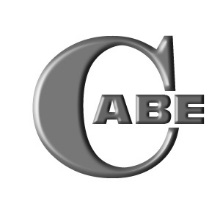 WESBILD LIFT SCHOLARSHIP APPLICATION FORM 2021-22ELIGIBILITYTo be eligible, the applicant must:be a current grade 12 student at CABE (or GOAL) or have graduated CABE (or GOAL) within the last 18 months.  For example, if you graduated in June of 2022, you must apply by the November 2023 deadline for consideration in December 2023.  Students who have attended CABE (or GOAL) for at least 75% of high school or for at least 12 months, but are graduating from another school are also eligible to apply;demonstrate academic success sufficient to enter post-secondary;provide written confirmation of enrolment at a publicly funded post-secondary institution and student number;begin designated studies within 12 months of formal notification of the award of the scholarship.  For example, if you are awarded a scholarship in June of 2022, you must register to start classes at a post-secondary institution by September of 2023.”; andsubmit proof of completion and a written report upon completion of the applicable term of studies.Only one scholarship will be awarded per student.DEADLINEThursday, May 26, 2022 at 4:00pmHOW TO SUBMIT AN APPLICATIONPlease submit the entire application electronically to:Shelley McClenahanHead Teacher CABE Secondary604-939-4522smcclenahan@sd43.bc.caIMPORTANT NOTE: CABE, the Port Coquitlam Foundation and Wesbild Holdings Ltd. reserve the right to disqualify any applications that are incomplete, late in being submitted, illegible and/or do not otherwise follow the submission guidelines.REVIEW PROCESSApplications are reviewed by a volunteer selection committee and approved by Wesbild Holdings Ltd. and the Port Coquitlam Foundation.  WESBILD LIFT APPLICATION FORM 2021-22Personal Contact Information:Citizenship Status:Secondary School:Post-Secondary Information:Financial Need:Career Goal (Max. 100 Words)How will this scholarship help you achieve your career goals? (Max. 650 words) What do you see yourself doing after the completion of your program?  (Max. 275 words)I hereby declare the above information and all attachments to be correct to the best of my knowledge and authorize CABE and the Port Coquitlam Foundation to verify the information presented.Last Name:First Name:Street Address:Telephone: City:Email:Postal Code:Mobile:□ Canadian Citizen                     □ Permanent Resident                     □  Temporary ResidenceName of Secondary School:Are you a currently in Grade 12?                                                                                   Graduation Date:Name of Post-Secondary Institution:Post-Secondary Student ID (if available):Post-Secondary Program:Length of Program:Program Start Date (MM/YYYY):Is the program full-time or part-time?Cost of Program (Tuition & Fees):Student Resources (Savings such as RESP):Financial Assistance from Parent/Guardian: Funds Requested (Current Unmet Need):Signature:Name:Date: (mm/dd/yyy):